OMB Control # 0970 – xxxx and Expiration Date: xx/xx/xxxxDear CIP Community,I hope this email finds you and your families well. I am writing to encourage you to participate in a survey (50 minutes). This survey is an important step to understand CIP data capacity to help inform implementation guidance for the upcoming JCAMP performance measures. Please take a few minutes to click the link in the email you received from [insert name] to complete the survey. Thank you for your assistance.Best,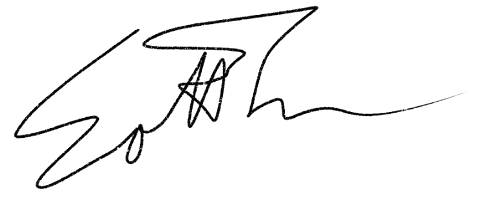 Scott Trowbridge